SMLOUVA O DÍLO                                                                                                      číslo Smlouvy ŘSD ČR: 06EU-003521číslo Smlouvy Města Plzeň: xxxxxxxxxxxxčíslo Smlouvy VODÁRNY PLZEŇ:číslo smlouvy dodavatele: 037/18/0398/1Tato Smlouva o dílo byla sepsána meziŘeditelstvím silnic a dálnic ČRosoba oprávněná jednat ve věci této zakázky: Ing. Zdeněk Kuťák,						  xxxxxxxxxxxxxxxxxxxxxxxkontaktní osoba ve věcech smluvních:	  xxxxxxxxxxxxxxxx	kontaktní osoba ve věcech technických:	  xxxxxxxxx	astatutárním městem Plzeňse sídlem					náměstí Republiky 1/1, 301 00  PlzeňIČO, DIČ					00075370, CZ00075370jednající prostřednictvím Odboru investic Magistrátu města Plzně („OIMMP“)zastoupen:					xxxxxxxxxxxxxxxxxxx						xxxxxxxxxxxxxxxxxxxxxxxxxx kontaktní osoba ve věcech smluvních:	xxxxxxxxxxxxxxxxxxxkontaktní osoba ve věcech technických:	xxxxxxxxxxxxxxaVODÁRNOU PLZEŇ a.s.zapsaná v obchodním rejstříku vedeném Krajským soudem v Plzni, v oddílu B, vložka 574se sídlem:					Malostranská 2, 326 00  PlzeňIČO, DIČ					25205625, CZ25205625zastoupenou:					xxxxxxxxxxxxxxxxxxxxxxx						xxxxxxxxxxxxxxxxxkontaktní osoba ve věcech smluvních:	xxxxxxxxxxxxxxxxxkontaktní osoba ve věcech technických:	xxxxxxxxxxxxxxxxxx(dále jen „objednatelem“) na jedné straněaEUROVIA CS, a.s.se sídlem:					Národní 138/10, Nově Město, 110 00  Praha 1korespondenční adresa:			EUROVIA CS, a.s. závod Plzeň						Lobezská 74, 326 00  PlzeňIČO, DIČ:					45274924, CZ45274924bankovní spojení:				xxxxxxxxxxxxxxxxxxxxxxxxxxxxxxxxxxxxxzastoupen:					xxxxxxxxxxxxxxxxxxxxxxxxxxxxxxxxxxxxxxxx						xxxxxxxxxxxxxxxxxxxxxxxxxxxxxxxxxxxkontaktní osoba ve věcech smluvních:	xxxxxxxxxxxxxxxxxxxxxxxxxxxxkontaktní osoba ve věcech technických:	xxxxxxxxxxxxxxxxxxxxxxxxxxxxV případě sdružení uveďte tyto údaje všech jeho členů.(dále jen ”dodavatelem/zhotovitelem") na straně druhé.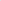 (dále společně jen „smluvní strany”, jednotlivě jako „smluvní strana”)Protože si objednatel přeje, aby Dílo I/20 Plzeň, Studentská II. etapa, ISPROFOND 500 1 1 1 0007 bylo realizováno dodavatelem/zhotovitelem a přijal dodavatelovu/zhotovitelovu nabídku na provedení a dokončení tohoto Díla a na odstranění všech vad na něm za Přijatou smluvní částku ve výši 161 351 250,57 Kč bez DPH, kalkulovanou takto:kterážto cena byla spočtena na základě závazných jednotkových cen dle oceněného soupisu prací (výkazu výměr) dohodli se objednatel a dodavatel/zhotovitel takto:Ve Smlouvě budou mít slova a výrazy stejný význam, jaký je jim připisován zadávací dokumentací veřejné zakázky na stavební práce I/20 Plzeň, Studentská II. etapa, ev. č. dle Věstníku veřejných zakázek 06EU-003521 a Smluvními podmínkami pro výstavbu pozemních a inženýrských staveb projektovaných objednatelem — Obecné podmínky ve znění Smluvních podmínek pro výstavbu pozemních a inženýrských staveb projektovaných objednatelem - Zvláštní podmínky (dále jen „Smluvní podmínky").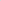 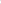 Potvrzujeme, že následující dokumenty tvoří součást obsahu Smlouvy:Smlouva o díloDopis o přijetí nabídky (Oznámení o výběru dodavatele) lDopis nabídky, Příloha k nabídceSmluvní podmínky pro výstavbu pozemních a inženýrských staveb projektovaných objednatelem — Obecné podmínkySmluvní podmínky pro výstavbu pozemních a inženýrských staveb projektovaných objednatelem - Zvláštní podmínky(f)	Technická specifikaceVýkresy a(h)	Formuláře a ostatní dokumenty, které zahrnují: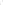 Oceněný soupis prací — výkaz výměr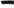 		Závazek odkoupení vytěženého materiálu (formulář 2.3.1 .)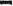 		Přehled patentů, užitných vzorů a průmyslových vzorů (formulář 2.3.2.)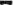 		Seznam poddodavatelů a jiných osob (formulář 2.3.3 .)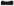 Základní datum je 19.6.2018Vzhledem k platbám, které má objednatel uhradit dodavateli/zhotoviteli, tak jak je zde uvedeno, se dodavatel/zhotovitel tímto zavazuje objednateli, že provede a dokončí stavbu a odstraní na ní všechny vady, v souladu s ustanoveními Smlouvy.Objednatel se tímto zavazuje zaplatit dodavateli/zhotoviteli, vzhledem k provedení a dokončení Díla a odstranění vad na něm, Smluvní cenu Díla v době a způsobem předepsaným ve Smlouvě.Smluvní strany se dohodly, že výše Nákladů dle Pod-článku 1.1.4.3 Smluvních podmínek bude stanovena dle Metodiky pro ověřování a kvantifikaci finančních nároků uplatněných ze smluvních závazkových vztahů vydané SFDI.Smluvní strany se dohodly, že písmeno c) Pod-článku 13.2 Smluvních podmínek se vypouští bez náhrady.Případné spory mezi stranami projedná a rozhodne příslušný obecný soud České republiky v souladu s obecně závaznými předpisy České republiky.Tato Smlouva o dílo je vyhotovena v osmi stejnopisech, z nichž po dvou obdrží každý objednatel a dva obdrží dodavatel/zhotovitel.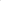 Smlouva nabývá účinnosti uveřejněním v registru smluv.Na důkaz toho strany uzavírají tuto Smlouvu o dílo, která vstupuje v platnost podpisem obou stran.Datum:DOPIS NABÍDKYNÁZEV STAVBY: I/20 Plzeň, Studentská II. etapaPRO: Ředitelství silnic a dálnic ČR, Na Pankráci 546/56, Praha 4 a statutární město Plzeň, náměstí republiky 1/1, 301 00 Plzeň a VODÁRNA PLZEŇ a.s., Malostranská 2, 326 00 Plzeň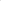 Řádně jsme se seznámili se zněním zadávacích podmínek výše uvedené veřejné zakázky, zejména včetně podmínek Smlouvy o dílo, Smluvních podmínek, Technické specifikace, Soupisu prací (Výkazu výměr), Výkresů, Formulářů a ostatních dokumentů tvořících součást Smlouvy, připojené Přílohy k nabídce a vysvětlení zadávací dokumentace.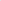 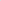 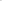 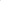 Tímto nabízíme provedení a dokončení Díla a odstranění veškerých vad v souladu s touto Nabídkou za následující cenu: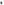 * Tento údaj bude předmětem hodnocení v rámci nejvýhodnějšího poměru nabídkové ceny a kvality.Součástí této Nabídky je Výkaz výměr (soupis prací) obsahující položkové ceny jednotlivých položek prací bez DPH. Výslovně tímto potvrzujeme a uznáváme, že tyto položkové ceny jsou závazné po celou dobu plnění předmětu zakázky a pro všechny práce prováděné v rámci zakázky.Zavazujeme se dodržet níže uvedené hodnoty jednotlivých dílčích hodnotících kritérií:Souhlasíme s tím, že tato Nabídka bude v souladu se zákonem č. 134/2016 Sb., o zadávání veřejných zakázek, ve znění pozdějších předpisů (dále jen „ZZVT') platit po celou dobu běhu zadávací lhůty, a že pro nás zůstane závazná a může být přijata kdykoli v průběhu této lhůty.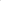 Potvrzujeme, že následující dokumenty tvoří součást obsahu Smlouvy:Smlouva o díloDopis o přijetí nabídky (omámení o výběru dodavatele)Dopis nabídky, Příloha k nabídceSmluvní podmínky pro výstavbu pozemních a inženýrských staveb projektovaných objednatelem — Obecné podmínkySmluvní podmínky pro výstavbu pozemních a inženýrských staveb	projektovaných objednatelem Zvláštní podmínky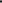 (f)	Technická specifikaceVýkresy5(h)	Formuláře a ostatní dokumenty, které zahrnují: Oceněný soupis prací — Výkaz výměr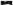 Závazek odkoupení vytěženého materiálu (formulář 2.3.1 .)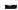 Přehled patentů, užitných vzorů a průmyslových vzorů (formulář 2.3.2.)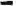 Seznam poddodavatelů a jiných osob (formulář 2.3.3 .)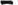 Bude-li naše Nabídka přijata, poskytneme specifikované Zajištění splnění smlouvy, začneme s prováděním Díla, co nejdříve to bude možné po Datu zahájení prací, a dokončíme Dílo v souladu s výše uvedenými dokumenty v Době pro dokončení.Pokud a dokud nebude uzavřena Smlouva, nebude tato Nabídka ani na základě oznámení o výběru dodavatele (Dopisu o přijetí nabídky) představovat řádně uzavřenou a závaznou Smlouvu. Pojmy uvedené v tomto odstavci s velkými počátečními písmeny mají stejný význam, jako je jim připisován zadávacími a smluvními podmínkami shora uvedené veřejné zakázky.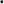 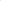 Uznáváme, že proces případného přijetí naší Nabídky se řídí ZZVZ a zadávacími podmínkami shora uvedené veřejné zakázky. Uznáváme rovněž, že Zadavatel má právo odstoupit od Smlouvy v případě, 'že jsme uvedli v Nabídce informace nebo doklady, které neodpovídají skutečnosti a měly nebo mohly mít vliv na výsledek zadávacího řízení.Pokud bude s námi jakožto vybraným dodavatelem uzavřena Smlouva, poskytujeme tímto souhlas s jejím uveřejněním v registru smluv zřízeným zákonem č. 340/2015 Sb., o zvláštních podmínkách účinnosti některých smluv, uveřejňování těchto smluv a o registru smluv, ve znění pozdějších předpisů (dále jako „zákon o registru smluv”), přičemž bereme na vědomí, že uveřejnění Smlouvy v registru smluv zajistí zadavatel. Do registru smluv bude vložen elektronický obraz textového obsahu Smlouvy v otevřeném a strojově čitelném formátu a rovněž metadata Smlouvy.Bereme na vědomí a výslovně souhlasíme, že Smlouva bude uveřejněna v registru smluv bez ohledu na skutečnost, zda spadá pod některou z výjimek z povinnosti uveřejnění stanovenou v zákoně o registru smluv. V rámci Smlouvy nebudou uveřejněny informace stanovené v ust.  3 odst. 1 zákona o registru smluv námi označené před podpisem Smlouvy.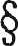 V Plzni dne 16.7.2018EUROVIA CS, a.s. PŘÍLOHA K NABÍDCENázev díla: I/20 Plzeň, Studentská II. etapaNásledující tabulka odkazuje na Smluvní podmínky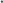 • Fakturace dělená dle objednatelůKaždý z objednatelů ponese a uhradí náklady stavby v rozsahu skutečné ceny stavby dle uzavřené smlouvy se zhotovitelem stavby za jím, nebo jím společně realizované stavební objekty, na základě samostatných a oddělených faktur vystavovaných zhotovitelem. Faktury budou vystavovány pro každého z objednatelů zvlášť. Náklady společně Realizovaných stavebních objektů SO 000 a SO 150 ponesou objednatelé v procentuálním poměru ŘSD ČR 54%, Město Plzeň a VODÁRNA 19%.Požadavky na náležitosti faktur vystavovaných za realizované stavební objekty města Plzeň: Každá faktura musí být vystavena na statutární město Plzeň, IČO: 000 75 370, se sídlem nám. Republiky 1/1, Plzeň, PSČ 301 00, ale doručena musí být na adresu konečného příjemce faktury, tj. statutární město Plzeň, odbor investic MMP, Škroupova 54 Plzeň. PSČ 306 32 a mj. v ní musí být uvedené zakázkové číslo TUON pro danou akci.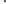 V Plzni dne 16.7.2018se sídlem:	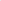 Na Pankráci 546/56, 140 00 Praha 4IČO, DIČ:65993390, CZ65993390bankovní spojení:ČNB, č. ú. 20001-15937031/0710zastoupen:Ing. Janem Kroupou, FEng.generálním ředitelemŘSD ČRMěsto PlzeňVODÁRNACELKEMa)Nabídková cena/Přijatá smluvní částka bez DPH v Kč74 051 995,4043 386 779,0143 912 476,16161 351 250,57b)DPH v Kč15 550 919,049 111 223,599 221 619,9933 883 762,62c)Nabídková cena/ Přijatá smluvní částka celkem (a+b) vč. DPH v Kč89 602 914,4452 498 002,6053 134 096,15195 235 013,19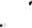 Kritérium hodnoceníVáha kritéria v celkovém hodnoceníHodnotaNabídková cena v Kč bez DPH161 351 250,57Kč bez DPHDoba pro uvedení stavby do provozu v týdnech2048 týdnů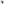 Název Pod-článkuČíslo článkuÚdajemísta, jehož obvod se rozšíří 0 1m do stávající konstrukce vozovky.Náklady1.1.4.3Výše nákladů bude stanovena dle Metodiky pro ověřování a kvantifikaci finančních nároků uplatněných ze smluvních závazkových vztahů vydané SFDI.Sekce1.1,5.6Nepoužije se.Dílo1.1.5.8I/20 Plzeň, Studentská II. etapaElektronické přenosové systémy1.3Datové schránkyRozhodné právoprávo České republikyRozhodný jazyk1.4ČeštinaJazyk pro komunikaci1.4ČeštinaDoba pro přístup na staveniště2.1od Data zahájení prací oznámeného dle Pod-článku8.1Výše Zajištění splnění smlouvy4.210 % Přijaté smluvní částky (bez DPH), formou bankovní zárukyZáruka za odstranění vad4.253 % Přijaté smluvní částky (bez DPH)Povinnost Zhotovitele zaplatit Objednateli smluvní pokutu4.28 a)Za porušení ustanovení o střetu zájmů dle Pod-článku200.000,- Kč za každý jednotlivý případ porušení4.28 b)Nepoužije se.4.28 c)Za nedodržení lhůt nebo časových určení dle Podčlánku 4.3130.000,- Kč za každý případ porušení4.28 d)Za porušení povinnosti zajištění kvalifikace osob dlePod-článku 6.9 poslední odstavec600.000,- Kč za každý případ porušení4.28 e)Za nedodržení Doby pro dokončení60.000,- Kč za každý započatý den prodleníZhotovitele s dokončením Díla v Době pro dokončení4.28 f)Doba pro uvedení stavby do provozu ve dnech / výše smluvní pokuty:do 120 dnů/ 0,3 % z přijaté ceny stavby, do 180 dnů / 0,2 % z přijaté ceny stavby, do 360 dnů / 0,1 % z přijaté ceny stavby,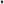 nad 360 dnů/ 0,05 % z přijaté ceny stavby.4.28 g)Za neodstranění vady v termínu dle Pod-článku 11.413.000,- Kč za každý započatý den prodleníNázev Pod-článkuČíslo PodčlánkuÚdajeMaximální celková výše smluvních pokut4.2830 % Přijaté smluvní částky (bez DPH)Postupné závazné milníky4.29Nepoužije se.Definice „Jmenovaného poddodavatele”5.1Nepoužije se.Právo na variaci13.1Postup při Variacích je součástí této Přílohy k nabídce.Procento Podmíněných obnosů13.5.(b) (ii)Nepoužije se.Úpravy v důsledku změn nákladů13.8Použije se Pod-článek 13.8.1.Vliv prodlení objednatele na úpravy v důsledku změn nákladů13.8.1.2Pro výpočet násobitele Pn se použije:Tab. 4.2 Měsíční odhady vývoje cen stavebních prací (kód: 011042-17, list 2005 avg 100) publikovaná Českým statistickým úřadem na: h_ttps://www.czso.cz/csu/czso/ipc crZálohová platba při zahájení stavebních prací14.2Nepoužije se.14.6 c)Prodlení s udržováním v platnosti bankovní záruky dle Pod-článku 4.2 a Pod-článku 4.25 10 % průběžné platby14.6 d)Porušení povinností v BOZP dle Pod-článku 6.7 10 % průběžné platby14.6 e)Nepředložení aktualizovaného harmonogramu v termínu dle pokynu Správce stavby dle Pod-článku8.310 % průběžné platby14.6 f)Nepředložení nebo neudržování v platnosti pojistné Smlouvy podle Článku 18 10 % průběžné platbyVydání potvrzení průběžné platby (maximální částka zadržených plateb)14.630 % Přijaté smluvní částky (bez DPH)Měny plateb14.15koruna českáVýše pojistného plnění18.2výše pojistného plnění musí ke každému okamžiku plnění Smlouvy dosahovat alespoň smluvní hodnoty do té doby provedených prací bez DPHNázev Pod-článkuČíslo PodčlánkuÚdajeMinimální částka pojistného krytí18.21 % Přijaté smluvní částky (bez DPH)Způsob rozhodování sporů20Použije se varianta B: Rozhodování před obecným soudemDatum do kdy musí být jmenována DAB20.2Nepoužije se.Počet členů DAB20.2Nepoužije se.Jmenování (nedojde-li k dohodě) provede20.3Nepoužije se.